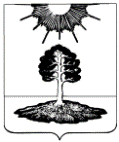 ДУМА закрытого административно-территориальногообразования Солнечный Тверской областиПЯТЫЙ СОЗЫВРЕШЕНИЕО внесении изменений в Положениео муниципальной службе в ЗАТО СолнечныйРуководствуясь Федеральными законами Российской Федерации «Об общих принципах организации местного самоуправления в Российской Федерации», «О муниципальной службе в Российской Федерации», Законом Тверской области «О регулировании отдельных вопросов муниципальной службы в Тверской области», Уставом ЗАТО Солнечный, Дума ЗАТО СолнечныйРЕШИЛА:         1. Внести следующие изменения в Положение о муниципальной  службе в ЗАТО Солнечный (далее по тексту – Положение), утвержденное Решением Думы ЗАТО Солнечный от 14.03.2014 г. № 176-4 «О Положении о муниципальной  службе в ЗАТО Солнечный» (с изменениями, внесенными решением Думы ЗАТО Солнечный от 09.10.2014 г. № 192-4, решением Думы ЗАТО Солнечный от 16.02.2015 г. № 207-4, Решением Думы ЗАТО Солнечный от 22.03.2016 г. № 24-5, Решением Думы ЗАТО Солнечный от 24.11.2016 г. № 42-5, Решением Думы ЗАТО Солнечный от 12.12.2016 г. № 47-5, Решением Думы ЗАТО Солнечный от 02.03.2017 г. № 52-5, Решением Думы ЗАТО Солнечный от 11.10.2017 г. № 66-5):Подпункт 7) пункта 1 статьи 5 Положения  изложить в следующей редакции: «7) получение дополнительного профессионального образования в соответствии с муниципальным правовым актом за счет средств местного бюджета;».1.2.  Подпукт 10) пункта 1 статьи 6  Положения изложить в следующей редакции: «10) признания его не прошедшим военную службу по призыву, не имея на то законных оснований, в соответствии с заключением призывной комиссии (за исключением граждан, прошедших военную службу по контракту) - в течение 10 лет со дня истечения срока, установленного для обжалования указанного заключения в призывную комиссию соответствующего субъекта Российской Федерации, а если указанное заключение и (или) решение призывной комиссии соответствующего субъекта Российской Федерации по жалобе гражданина на указанное заключение были обжалованы в суд, - в течение 10 лет со дня вступления в законную силу решения суда, которым признано, что права гражданина при вынесении указанного заключения и (или) решения призывной комиссии соответствующего субъекта Российской Федерации по жалобе гражданина на указанное заключение не были нарушены.».         1.3.  Подпукт 2) пункта 3 статьи 6  Положения изложить в следующей редакции:«3) заниматься предпринимательской деятельностью лично или через доверенных лиц, участвовать в управлении коммерческой организацией или в управлении некоммерческой организацией (за исключением участия в управлении политической партией; участия в съезде (конференции) или общем собрании иной общественной организации, жилищного, жилищно-строительного, гаражного кооперативов, садоводческого, огороднического, дачного потребительских кооперативов, товарищества собственников недвижимости; участия на безвозмездной основе в управлении указанными некоммерческими организациями (кроме политической партии) в качестве единоличного исполнительного органа или вхождения в состав их коллегиальных органов управления с разрешения представителя нанимателя (работодателя) в порядке, установленном муниципальным правовым актом), кроме случаев, предусмотренных федеральными законами, и случаев, если участие в управлении организацией осуществляется в соответствии с законодательством Российской Федерации от имени органа местного самоуправления;».         1.4. В Приложении № 5 «Положение о проведении аттестации муниципальных служащих  ЗАТО Солнечный» (далее по тексту – Приложение):         а) Подпункт 4) части 2 пункта 17. Приложения изложить в следующей редакции: «4) о направлении муниципального служащего для получения дополнительного профессионального образования.»;б)  Пункт 22. Приложения – признать утратившим силу;в) Пункт 23. Приложения изложить в следующей редакции:«23. По результатам аттестации с учетом рекомендаций аттестационной комиссии представитель нанимателя (работодатель) принимает решение о поощрении муниципального служащего, о повышении муниципального служащего в должности, о направлении муниципального служащего для получения дополнительного профессионального образования или в срок не более одного месяца со дня аттестации о понижении муниципального служащего в должности с его согласия.В случае несогласия муниципального служащего с понижением в должности или невозможности перевода с его согласия на другую должность муниципальной службы представитель нанимателя (работодатель) может в срок не более одного месяца со дня аттестации уволить его с муниципальной службы в связи с несоответствием замещаемой должности вследствие недостаточной квалификации, подтвержденной результатами аттестации. По истечении указанного срока увольнение муниципального служащего или понижение его в должности по результатам данной аттестации не допускается. Время болезни и ежегодного оплачиваемого отпуска муниципального служащего в указанный срок не засчитывается.».1.5. Приложение № 6 «Размеры ежемесячной надбавки к должностному окладу за классный чин муниципальных служащих ЗАТО Солнечный» изложить в новой редакции (прилагается).     2. Опубликовать настоящее решение в газете «Городомля на Селигере» и разместить на официальном сайте администрации ЗАТО Солнечный.     3. Настоящее Решение вступает в силу со дня его подписания     4. Распространить действие пункта 1.5. настоящего Решения на правоотношения, возникшие с 01 января 2018 года.Приложение к Решению Думы ЗАТО Солнечныйот 15.02.2018 года № 83-5«Приложение № 6к Положению о муниципальной службе вЗАТО СолнечныйРазмеры ежемесячной надбавки к должностному окладу за классный чин муниципальных служащих ЗАТО Солнечный».15.02.2018№    83-5     Глава ЗАТО СолнечныйЕ.А. Гаголина№п/пНаименование классного чинаРазмер ежемесячной надбавки к должностному окладу за классный чин(в руб.)Действительный муниципальный советник Тверской области 1 класса4400Действительный муниципальный советник Тверской области 2 класса4200Действительный муниципальный советник Тверской области 3 класса4000Муниципальный советник Тверской области 1 класса3800Муниципальный советник Тверской области 2 класса3600Муниципальный советник Тверской области 3 класса3400Советник муниципальной службы Тверской области 1 класса3200Советник муниципальной службы Тверской области 2 класса3000Советник муниципальной службы Тверской области 3 класса2800Старший референт муниципальной службы Тверской области 1 класса2600Старший референт муниципальной службы Тверской области 2 класса2500Старший референт муниципальной службы Тверской области 3 класса2400Референт муниципальной службы Тверской области 1 класса2200Референт муниципальной службы Тверской области 2 класса2000Референт муниципальной службы Тверской области 3 класса1800